§9203.  CompensationTown forest fire wardens shall receive compensation for forest fire fighting services at the prevailing rate in the town. Labor and equipment may be provided by individuals or goups on a forest fire without pay. All requested assistance, persons or equipment used in fighting forest fires shall, upon application, receive compensation fixed by the town in which the forest fire occurred, but labor coming from outside such town shall receive a rate of pay not less than that established annually by the Department of Transportation for state highway labor. Fire departments, organized crews or other groups used outside the town in which the forest fire occurred may receive pay at their usual rates. Forest fire fighters may be provided with subsistance while on the fire.  [PL 1979, c. 545, §3 (NEW).]SECTION HISTORYPL 1979, c. 545, §3 (NEW). The State of Maine claims a copyright in its codified statutes. If you intend to republish this material, we require that you include the following disclaimer in your publication:All copyrights and other rights to statutory text are reserved by the State of Maine. The text included in this publication reflects changes made through the First Regular and First Special Session of the 131st Maine Legislature and is current through November 1, 2023
                    . The text is subject to change without notice. It is a version that has not been officially certified by the Secretary of State. Refer to the Maine Revised Statutes Annotated and supplements for certified text.
                The Office of the Revisor of Statutes also requests that you send us one copy of any statutory publication you may produce. Our goal is not to restrict publishing activity, but to keep track of who is publishing what, to identify any needless duplication and to preserve the State's copyright rights.PLEASE NOTE: The Revisor's Office cannot perform research for or provide legal advice or interpretation of Maine law to the public. If you need legal assistance, please contact a qualified attorney.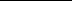 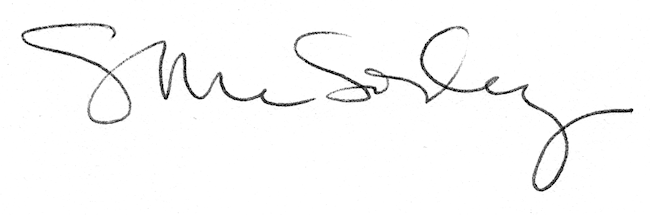 